2022 TOM GREEN COUNTY LIVESTOCK SHOW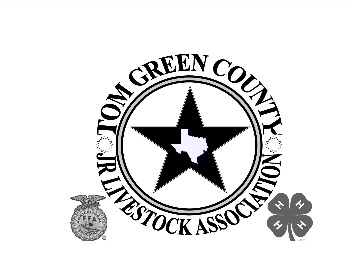 AG MECHANICS ENTRY FORM(Deadline for Entry FORM ONLY by 5:00 pm December 10, 2021)Individual Name:​ ​____________________________________Birth​ ​Date​ ​_____/_____/_____  (OR)	                        (Last)               (First)             (MI)               SS #________________________Group Name____________________________________________________________________________________________________________________________________________________________________________________________________________________________Mailing Address:_______________________________________________________________City,Zip:__________________________________________Telephone:___________________FFA Chapter or 4-H Club_________________________________________________________Put​ ​a​ ​check​ ​beside​ ​the​ ​class​ ​that​ ​your​ ​project(s)​ ​will​ ​show​ ​in​ ​&​ ​provide​ ​a​ ​brief​ ​description​ ​of​ ​the​ ​project(s). For​ ​a​ ​list​ ​of​ ​example​ ​projects​ ​that​ ​fit​ ​into​ ​each​ ​class,​ ​please​ ​see​ ​the​ ​Ag ​ Mechanics Rules.METAL WORKS					____FARM, HOME, AND YARD CONVENIENCES		 	     ____TRAILERS						      ____SHOP EQUIPMENT____WILDLIFE						*If you need machinery to unload your project, ____TRACTOR RESTORATIONS				  please provide details of what is needed.	Please​ ​provide​ ​a​ ​brief​ ​description:I​ ​have​ ​read​ ​the​ ​rules​ ​​and​ ​the​ ​special​ ​rules​ ​for​ ​the​ ​division​ ​in​ ​which​ ​I​ ​am​ ​making​ ​this​ ​entry.​ ​I​ ​understand​ ​the rules​ ​and​ ​agree​ ​to​ ​abide​ ​by​ ​all​ ​of​ ​the​ ​rules​.​ ​I​ ​give​ ​the​ ​Tom Green County Livestock Show ​permission​ ​to​ ​use​ ​pictures​ ​or​ ​a​ ​likeness of​ ​my​ ​child​ ​for​ ​promotion​ ​or​ ​publicity​ ​for​ ​the​ ​Show​ and​ ​Sale​ ​or​ ​other​ ​affiliated​ ​activities.INDIVIDUAL EXHIBITOR(S) SIGNATURE	                PRINTED NAME		          PARENT/GUARDIAN                    PRINTED NAME								            SIGNATURE	FFA OR GROUP SPONSORED TEAMS:NAME OF FFA CHAPTER OR 4-H CLUB 	                	                  							      SIGNATURE OF SUPERVISING FFA ADVISOR OR COUNTY EXTENSION AGENT				PRINTED NAME(ONE ENTRY PER FORM)						ENTRY FEE    $10.00Date Paid__________________	   Paid:   Check #________   Cash________	